ГРАДСКИ ФУДБАЛСКИ САВЕЗ ШАБАЦ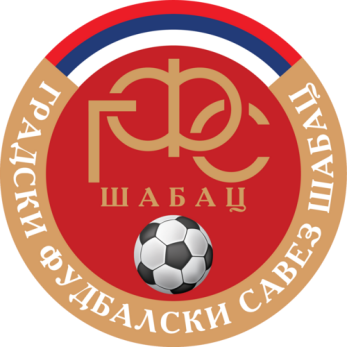 Милоша Обилића 2, Шабац                 (адреса седишта Савеза)ЗДРАВСТВЕНОМ ЦЕНТРУ ________________________- Интернистичко одељење /Лекар специјалиста спортске медицине -______________________ (место)Упућује Вам се фудбалер _____________________, рођен ____________ године, ЈМБГ: ________________, ИД број: ____________, члан ФК “__________________” из _________________ са молбом да нам се достави мишљење Специјалне лекарске комисије/Лекара специјалисте спортске медицине, о способности именованог да као ПИОНИР - КАДЕТ – ОМЛАДИНАЦ може наступити у такмичењу у категорији КАДЕТА - ОМЛАДИНАЦА – ОДРАСЛИХ.Правилником о такмичењу ФСС, чланом 41., предвиђена је могућност да играч наступи у категорији кадета са навршених 13 година, у категорији омладинаца са навршених 15 година, а са навршених 16 година у тимовима старијег узраста (одраслих).Чланом 43., став 5. Правилника о такмичењу ФСС предвиђено је да се сви лекарски прегледи којима се утврђује општа и специјална здравствена способност играча обављају искључиво у овлашћеним здравственим установама у складу са Прописима којима се уређује поступак спровођења здравствених прегледа спортиста и спортских стручњака, и другим прописима Републике Србије којима се уређује ова област, док се прегледи врше по методологији ­ упутствима која утврди Медицинска комисија ФСС.Трошкови Специјалне лекарске комисије падају на терет фудбалског клуба у чијем је чланству играч, односно на терет самог играча.За ГФСШ ____________________у ____________________, ___________. године		М.П._____________________, секретарН А Л А ЗСпецијалне лекарске комисије/Лекара специјалисте спортске медицинеФудбалер ____________________ члан Фудбалског клуба ”_______________” способан је за такмичење у категорији:КАДЕТА - ОМЛАДИНАЦА – ОДРАСЛИХ___________________________. год.          M.П.                 Овера: _________________(место и датум)                   